Oscar Filho comemora 9 anos em cartaz em São PauloEspetáculo "Putz Grill..." , já visto por mais de 1 milhão de espectadores, em cartaz no teatro Gazeta.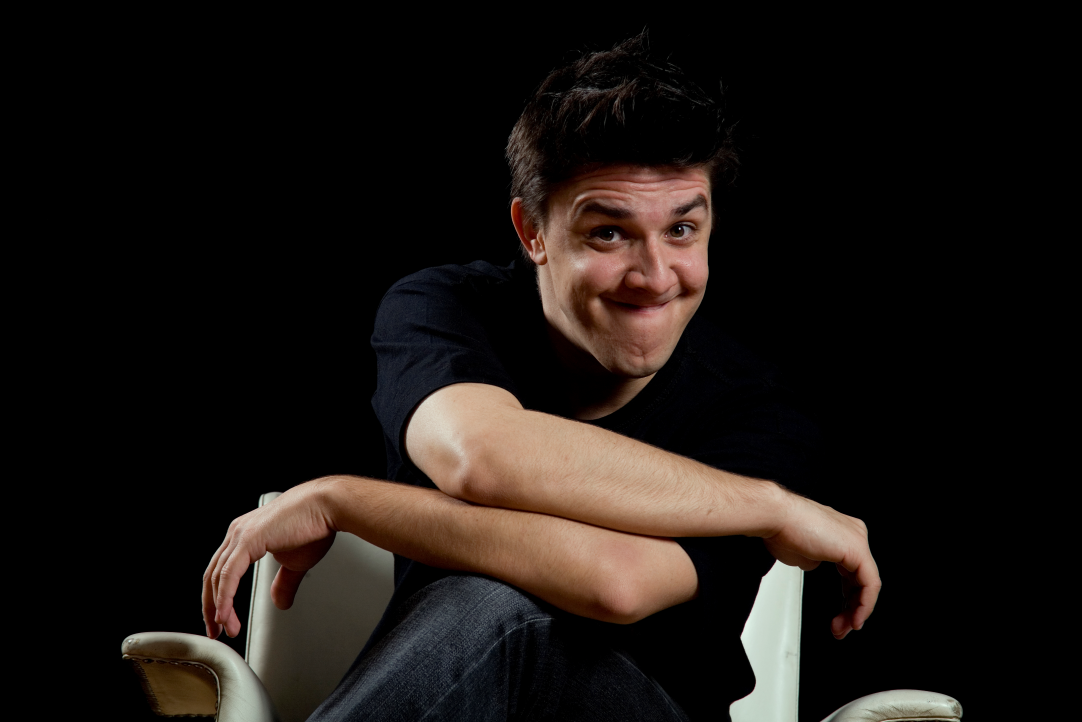 Oscar Filho (Créditos: Divulgação)Começa a 9ª temporada  de “Putz Grill...” , de  Oscar Filho, em São Paulo. Feito raro em se tratando de um espetáculo solo, as apresentações acontecem desde o dia 04 de Março no Teatro Gazeta, com sessões sempre aos sábados às 23h59. Vida pessoal e fatos do cotidiano fazem parte do repertório do show, porém com uma pitada do sarcástico ponto de vista de Oscar Filho. Valendo-se de seu talento como ator, mímico e com um trabalho de corpo marcante, ele vem garantido a gargalhada da plateia que é o motor para a longevidade do espetáculo.Visto por mais de 1 milhão de espectadores, em mais de 120 cidades visitadas, “Putz Grill…” estreou em Florianópolis em 2008 e foi eleito o melhor show de stand-up no Brasil, em 2011.Sobre Oscar FilhoDepois de merecidas férias, o ator Oscar Filho volta ao teatro para o 9º ano do sucesso “Putz Grill...” e se prepara para as gravações da 2ª temporada da série Xilindró, do canal Multishow, onde vive o personagem César, um banqueiro mimado que vai para a cadeia e que passa a conviver com políticos, assaltantes e traficantes. As gravações estão marcadas para abril de 2017. O ator estará também em campanhas publicitárias para o site  Buscapé, a Sul América Seguros e a Englishtown. O multiartista Oscar Filho ficou conhecido do grande público ao fazer parte da equipe do extinto programa CQC, da Band, e desde então pode ser visto em atuações, sempre elogiadas, em peças, filmes e séries de TVs.No cinema,  Oscar Filho interpretou o vilão atrapalhado Gonzalito, nos dois filmes inspirados na novela infantil Carrossel,  que já atingiu mais de 5 milhões de espectadores.Com toda esta bagagem,  ele foi convidado a ministrar palestras em empresas,  onde divide com a plateia toda a sua trajetória profissional e pessoal, traçando um paralelo entre seu dia a dia  e o da empresa. “Acreditar nos  objetivos e ir atrás deles com objetividade, dignidade e força é uma das minhas dicas",  fala Oscar sobre esta novidade em sua carreira. Serviço:“Putz Grill...”-  Stand Up comedy de Oscar Filho9º ano em cartaz em São PauloEstreia da Temporada 2017: dia 4 de março,  sábados, às 23h59Recomendação: 14 anosDuração: 70 minutosCapacidade: 700 lugaresIngressos:  R$ 60,00 inteira  /  Meia: R$ 30,00Vendas on line:www.ingressorapido.com.br / 11.4003.1212www.compreingressos.com.br 11.2122.4070www.teatrogazeta.com.br / 11.3253.4102www.sampaonline.com.br / 11.5181.1426Horário da BilheteriaTerça a Domingo das 14h  até o início do último espetáculoAceita os cartões: Visa, Mastercard e DinersTeatro GazetaAv. Paulista, 900 – TérreoPróximo ao Metrô Trianontel: (11) 3253-4102Ar condicionado/ acesso e  banheiro para deficiente / bar / não tem wi-fi /Convênio com o Estacionamento:MultiPark (com selo do Teatro)Rua São Carlos do Pinhal, 303 - Subsolo (com selo do Teatro)de Quinta a DomingoOscar FilhoSite www.oscarfilho.com.br